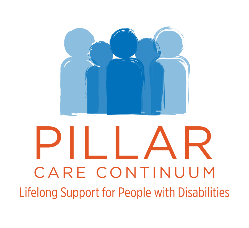 Minutes of the Meeting of theGovernance Committeeof theBoard of TrusteesMarch 17, 20216:00pm(via Zoom)Present: Christine Kotarba, Clark Machemer, Wendy Marcus, Beth RoseStaff: Purna Rodman Conare, David Bishop, Kamala BegegaMembers of the committee reached out to those Trustees whose terms are set to expire in June to determine if they wish to continue serving.  David Carlson, Kelly Marx, Bob Murray and Wendy Marcus have agreed to continue to serve.  Members are still trying to connect with Chris Halkyard and Matt Gittleman.  Darren Burns will not continue to serve after his term expires in June.The group discussed the need to appoint a Vice Chair, who would then become Chair at the conclusion of Clark’s term in June 2022.  Members discussed a number of potential candidates and Clark will reach out to discuss this with them.Following up on a discussion from the last meeting. the committee agreed to review the Board Commitment Statement at the Board meeting on Monday to ensure all members are aware of the form and its purpose.  Members will then follow up with calls to individual board members (calls will be assigned to those with the closest relationship to each Board member) to obtain their feedback regarding board meetings, committee assignments and anything else connected with their service with the goal of helping each person become more engaged with the organization.With a few Board members planning to leave over the next year, the committee must identify prospective new members.  Wendy will ask Board members to contact her with ideas for new members.  Beth also suggested the committee consider those who currently volunteer with the agency.  The committee will discuss potential candidates at the next  meeting.